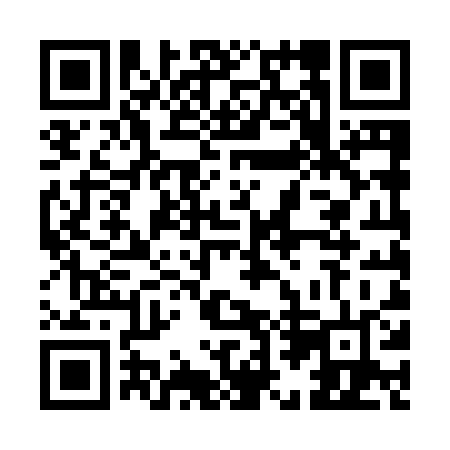 Prayer times for Red Lake Road, Ontario, CanadaMon 1 Jul 2024 - Wed 31 Jul 2024High Latitude Method: Angle Based RulePrayer Calculation Method: Islamic Society of North AmericaAsar Calculation Method: HanafiPrayer times provided by https://www.salahtimes.comDateDayFajrSunriseDhuhrAsrMaghribIsha1Mon3:135:091:176:509:2611:212Tue3:145:101:186:509:2511:213Wed3:145:111:186:509:2511:214Thu3:155:111:186:509:2411:215Fri3:155:121:186:499:2411:216Sat3:165:131:186:499:2311:217Sun3:165:141:196:499:2311:218Mon3:175:151:196:499:2211:209Tue3:175:161:196:499:2211:2010Wed3:185:171:196:489:2111:2011Thu3:185:181:196:489:2011:1912Fri3:195:191:196:479:1911:1913Sat3:195:201:196:479:1811:1914Sun3:205:211:196:479:1711:1815Mon3:215:221:206:469:1711:1816Tue3:215:231:206:469:1611:1717Wed3:225:241:206:459:1511:1718Thu3:225:251:206:459:1311:1619Fri3:235:271:206:449:1211:1620Sat3:245:281:206:439:1111:1521Sun3:245:291:206:439:1011:1522Mon3:255:301:206:429:0911:1423Tue3:265:321:206:419:0811:1424Wed3:265:331:206:419:0611:1325Thu3:285:341:206:409:0511:1126Fri3:305:361:206:399:0411:0827Sat3:335:371:206:389:0211:0628Sun3:355:381:206:379:0111:0329Mon3:385:401:206:378:5911:0130Tue3:405:411:206:368:5810:5831Wed3:435:431:206:358:5610:56